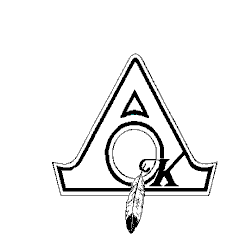 CERTIFICATE OF APPROPRIATENESSAPPLICATION FORM	Note: The Certificate of Appropriateness is not a permit for work. Any relevant permits for building, signage, demolition, etc. must be applied and paid for separately in the Development Services DepartmentDESIGNATION TYPE			PROPOSED ACTION(S)Contributing				 Signage and/or Graphics	 Façade ChangeNoncontributing				 Paint			 New Construction						 Awning Change		 Demolition						 Other____________________________Address of Proposed Work: ______________________________________________________Applicant/Authorized Representative*______________________________________________*If the applicant is not the owner, s/he must be authorized by the owner to commit to changes proposed by the Commission.Mailing Address _______________________________________________________________Phone Number(s) _____________________________________________________________E-mail ______________________________________________________________________Owner Name (if different than applicant):____________________________________________Mailing Address _______________________________________________________________Phone Number(s) _____________________________________________________________E-mail_______________________________________________________________________AuthorizationI hereby certify that all statements contained within this application, attached documents and transmitted exhibits are true to the best of my knowledge and belief. In the event this proposal is approved and begun, I agree to complete the changes in accordance with the approved plans and to follow all City of Ardmore regulations for such construction. I authorize the City of Ardmore to enter the property for the purpose of observing and photographing the project for presentations and to ensure consistency between the approved proposal and the completed project. I understand that no changes to approved plans are permitted without prior approval from the Historic Preservation Commission.Property Owner’s Signature ____________________________________________________Printed Name ________________________________________ Date ___________________(If applicable) I authorize my representative to speak for me in matters regarding this application. Any agreement made by my representative regarding this proposal will be binding upon me. Authorized Representative’s Signature__________________________________________Printed Name ________________________________________ Date ___________________CERTIFICATE OF APPROPRIATENESS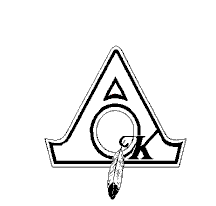 PROPOSED ACTION(S)______________________________________________________________________Project DescriptionGive a detailed description and justification for each repair, alteration, new construction or demolition planned. Include a description and condition of affected existing materials. Attach additional pages as needed. Work not listed here will NOT be reviewed. ____________________________________________________________________________________________________________________________________________________________________________________________________________________________________________________________________________________________________________________________________________________________________________________________________________________________________________________________________________________________________________________________________________________________________________________________________________________________________________________________________________________________________________________________________________________________________________________________________________________________________________________________________________________________________________________________________________________________________________________________________________________________Estimated Cost ____________________________ Contractor ________________________________Estimated Start Date ________________________ Estimated Amount of Time Needed to Complete Work ________________________CERTIFICATE OF APPROPRIATENESSAPPLICATION CHECKLIST______________________________________________________________________This checklist must be submitted with the COA application form along with supporting documents. Failure to attach necessary items may delay consideration of the proposed project.IntentThe purpose of documentation is to illustrate what the property looks like NOW, what work is proposed, and what the property would look like AFTER proposed work is completed. Please consult staff if you have questions about how to adequately document your proposed project. PROJECT CHECKLISTDigital color photographs on standard paper of each elevation of the site, building(s) and project area(s) provided by email or in personProduct brochures, color photographs and/or material samples when new or replacement materials are proposedSite plan, no larger than 11x17, to scale with dimensions and a north arrow showing location of structures and project area Elevation sketches or renderings to scale with dimensions showing location of work required for changes to exterior walls, additions and new construction It is recommended that you visit Ardmore’s Historic Preservation website (www.ardmorehp.org) to download and review the Historic District’s design guidelines and to contact staff well in advance of the COA application deadline to discuss your project and application requirements. You may also call (580) 223-3477 to make an appointment for a consultation. CERTIFICATE OF APPROPRIATENESSAPPLICATION REQUIREMENTS______________________________________________________________________Requirements A complete application includes all applicable information requested on checklists to provide a complete and accurate description of existing and proposed conditions. Preliminary review meeting or site visit with staff may be necessary to process the application. Owner contact information and signature is required. Late or incomplete applications will not be considered. Compliance If granted, you agree to comply with all conditions of the COA. Revisions to approved work require staff review and may require a new application and HPC approval. Failure to comply with the COA may result in project delays, fines or other penalties. MEETING SCHEDULEApplications received 30 calendar days in advance of the HPC meeting will be considered by the Board. HPC meetings are held the second Tuesday of the month at 4:00 PM in the City Commission Chambers on the third floor of City Hall, located at 23 South Washington Street.Applications are due by 4:00 PM on the deadline date.2018 Meeting Dates(2nd Tuesday of the month)COA Application DeadlinesJanuary 9December 13February 13January 10March 13February 14April 10March 14May 8April 11June 12May 9July 10June 13August 14July 11September 11August 15October 9September 12November 13October 10December 11November 14